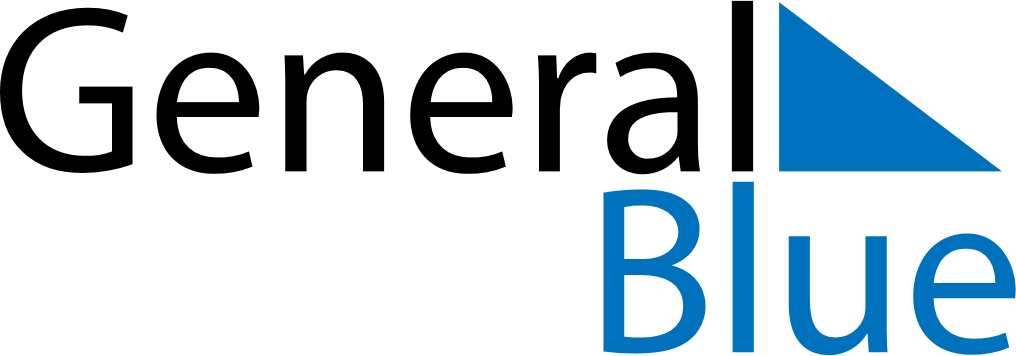 May 2030May 2030May 2030GibraltarGibraltarMondayTuesdayWednesdayThursdayFridaySaturdaySunday12345May Day678910111213141516171819202122232425262728293031Spring bank holiday